ОПШТИНА СТРУМИЦА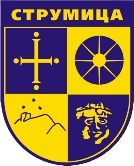  Сектор за Инспекциски НадзорЛиста за проверка
за спроведување редовен инспекциски надзор согласно
Закон за квалитет на амбиентниот воздух
Назив на закон: Закон за квалитет на амбиентниот воздух, („Службен весник на Република Македонија“ бр. 67/04, 92/07, 35/10, 47/11, 59/12, 163/13, 10/15, 146/15 и „Службен весник на Република Северна Македонија“ бр. 151/21).Субјекти на надзор:
Надлежна инспекциска служба: Општински инспектор за животна средина 
Табела А: Податоци за субјектот на надзор
Табела Б: Податоци за инспекцискиот надзорТабела В: Законски обврскиПолн назив на субјектот на надзорСедиште на субјектот на надзорЕдинствен матичен број на субјектотШифра и назив на претежна дејност на субјектот на надзорИме/презиме на законски застапник на субјектот на надзорДатум и место на спроведување на инспекцискиот надзорПредмет на Инспекцискиот надзорИме и Презиме на инспекторотБрој на
членЗаконска обврска / барањеУсогласеностПрекршочна одредбаЗабелешкаЧлен 55
ЗКАВДали ги исполнувате условите за заштита и подобривање на квалитетот на амбиентен воздух содржани во Б-ИЕД?Да ☐ Не ☐Глоба од 9000-10000е за микро, 18000-20000е за мали, 53000-59000е за средни, 88000-98000е за големи трговциЧлен 45 (1)
ЗКАВДали имате инсталирано мерни инструменти за следење на емисиите?Да ☐ Не ☐Глоба од 18000-20000е за микро, 36000-40000е за мали, 110000-120000е за средни, 180000-200000е за големи трговциЧлен45 (1)
ЗКАВДали инсталирани мерни инструменти ги одржувате во исправна состојба?Да ☐ Не ☐Глоба од 18000-20000е за микро, 36000-40000е за мали, 110000-120000е за средни, 180000-200000е за големи трговциЧлен 45 ст.(1) точка (2)
ЗКАВДали сте запознаени со процедура за начин и честота на мерење на емисиите и начин на водење на дневник?Да ☐ Не ☐НЕ е предвидена глобаЧлен 45 (2)
ЗКАВДали доставувате податоци за емисиите до надлежен орган? Инсталации со инсталирана моќност од 0 до 50MW најмалку 1 годишно, за инсталации над 50MW 1 месечно.Да ☐ Не ☐Глоба од 9000-10000е за микро, 18000-20000е за мали, 53000-59000е за средни, 88000-98000е за големи трговциЧлен 56-аЗКАВДали е запазена процедура за согоривање на отпад?Да ☐ Не ☐Глоба од 9000-10000е за микро, 18000-20000е за мали, 53000-59000е за средни, 88000-98000е за големи трговциЧлен 27-аЗКАВДали го спроведувате обврските кои произлегуваат од краткорочните акциски планови и акти?Да ☐ Не ☐Не е предвидена глобаЧлен 57 ЗКАВДали се исполнети услови со кои се спречува, намалува и контролира влијание врз квалитетот на воздухот на инсталации за кои не е предвидено издавање на ИЕД(Елаборати)Да ☐ Не ☐Глоба од 13000-14000е за микро, 25000-28000е за мали, 76000-84000е за средни, 126000-140000е за големи трговци. 4000е за трговец поединец.Претставници на операторотПретставници на операторотИнспектор за заштита на животна срединаИме и презимеРаботно местоИме и презиме1.2. 3. Датум на инспекциски надзор:Датум на инспекциски надзор:Датум на инспекциски надзор:Број на записник:Број на записник:Број на записник: